Invited talk under inter department collaborationAn invited talk on Continental Drift was organised on 28-09-2023 by the Department of Zoology, Mangaldai College as a part of the interdepartmental faculty exchange programme at Department of Zoology, Mangaldai College. Resource person Deepa Pradhan, Assistant Professor, Dept. of Geography, Mangaldai College delivered a talk on Continental drift theory emphasising on the geological time scale, formation of sea, plate tectonic theory etc. which greatly benefited the students. A total no. of 58 students participated in the programme.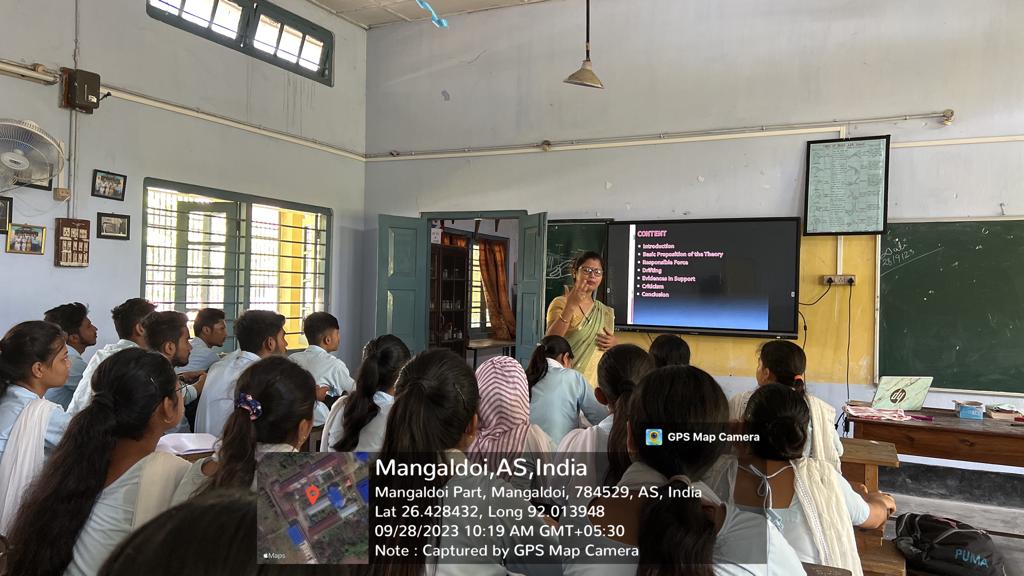 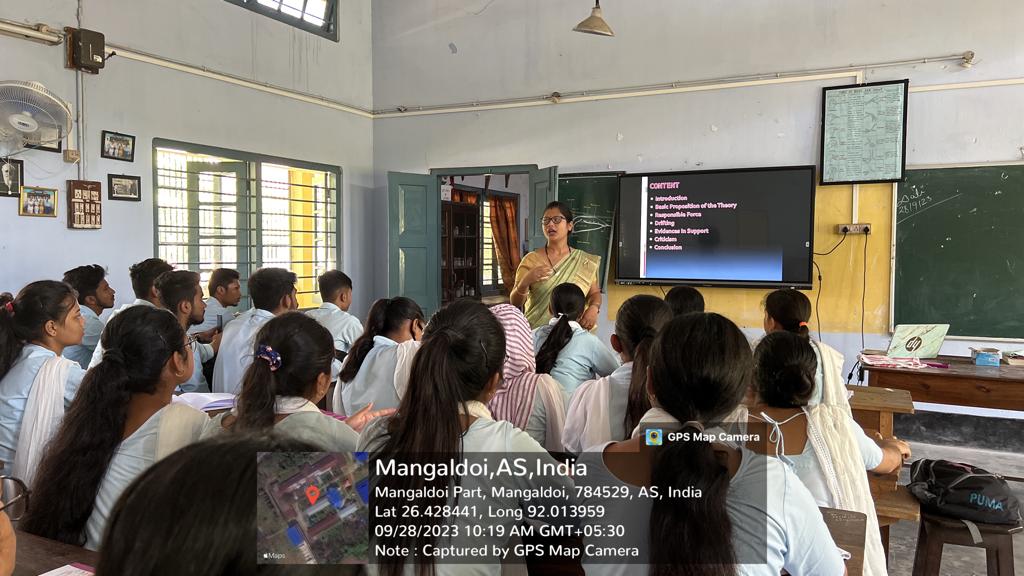 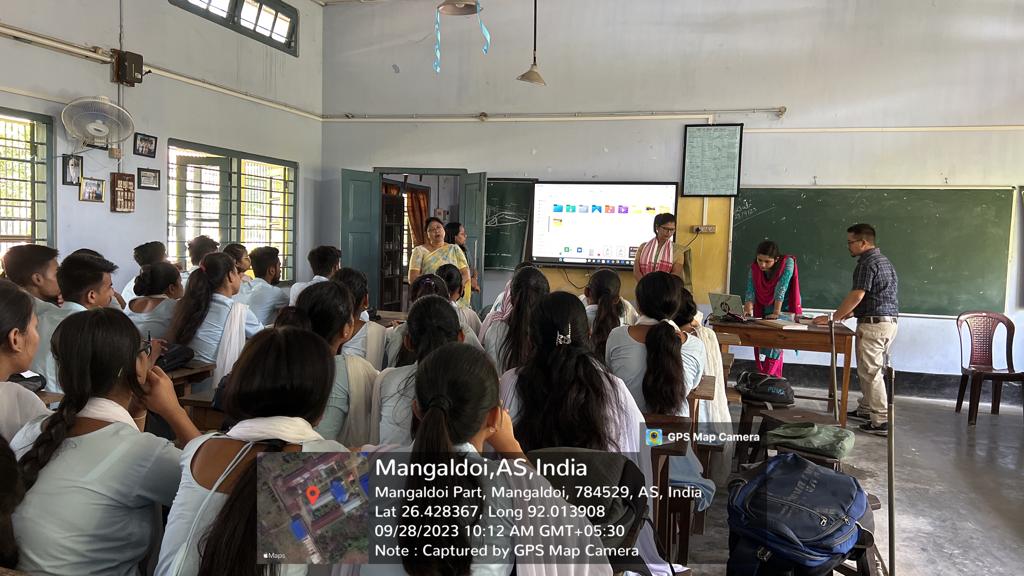 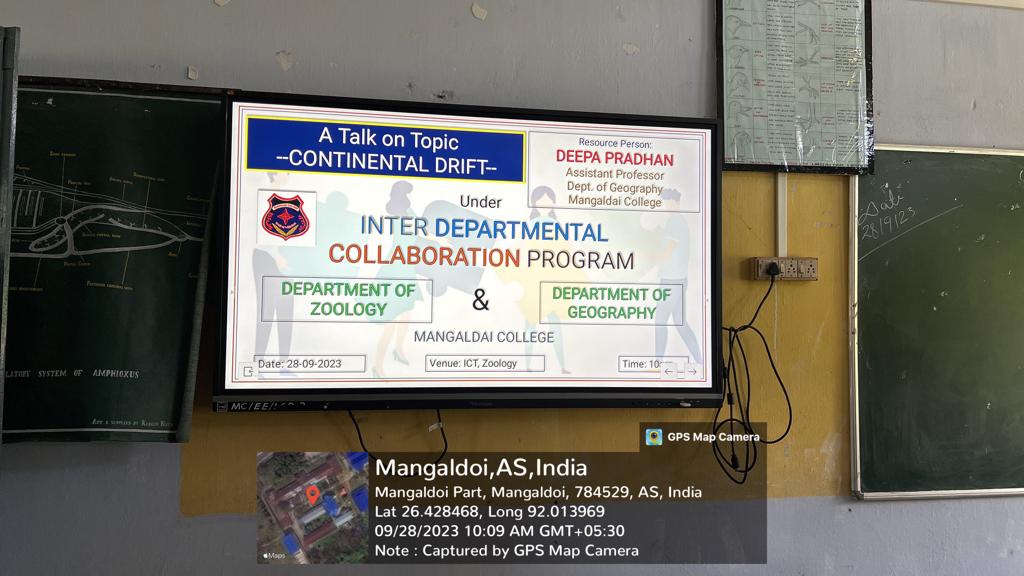 